Formularz wymiany/zwrotu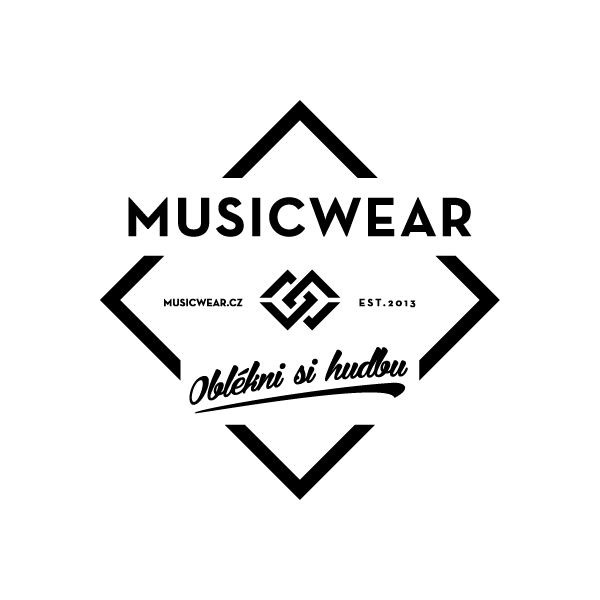  CO NALEŻY WYMIENIĆ?                                                        Wracam ………………………………………………………………………… , potrzebuję ………………………………………………………........................................Wracam ………………………………………………………………………… , potrzebuję ………………………………………………………........................................Wracam ………………………………………………………………………… , potrzebuję ……………………………………………………….........................................Konieczne jest, aby element, który chcesz wymienić, był dostępny w magazynie. Dostępność każdego wariantu można łatwo sprawdzić na www.musicwear.cz lub wysyłając wiadomość e-mail na: objednavky@musicwear.czCO NALEŻY ZWRÓCIĆ?  …………………………………………………………………………………………… wracam, ponieważ ………………………………………………………………………………………………..........…………………………………………………………………………………………… wracam, ponieważ ………………………………………………………………………………………………………..…………………………………………………………………………………………… wracam, ponieważ ………………………………………………………………………………………………………..Numer konta bankowego do zwrotu pieniędzy w formie IBAN:                                                Towar należy wysłać nieuszkodzony, nieprany, z metką, w oryginalnym opakowaniu i z kopią dokumentu podatkowego na adres: Musicwear.cz, náměstí Jana Zajíce 1, Vítkov 749 01, CzechyMasz 30 dni od daty zakupu na wymianę towaru i 14 dni na jego zwrot. Poinformujemy Cię o wymianie/zwrocie towaru w ciągu 30 dni na adres e-mail podany podczas składania zamówienia.Podpis klienta:                                                                                                                                                                         Data: